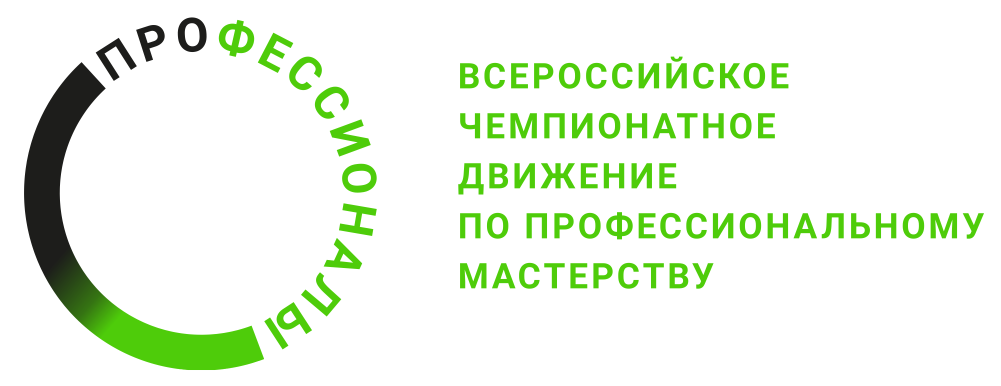 Инструкция по охране трудакомпетенция«Эксплуатация судов водного транспорта Регионального этапа Чемпионата по профессиональному мастерству «Профессионалы» в Ростовской области в 2024 г.2024 г.Содержание1. Область применения1.1 Настоящие правила разработаны на основе типовой инструкции по охране труда с учетом требований законодательных и иных нормативных правовых актов, содержащих государственные требования охраны труда, правил по охране труда и предназначена для участников Регионального этапа Чемпионата по профессиональному мастерству «Профессионалы» в 2024 г. (далее Чемпионата).1.2 Выполнение требований настоящих правил обязательны для всех участников Регионального этапа Чемпионата по профессиональному мастерству «Профессионалы» в 2024 г. компетенции «Эксплуатация судов водного транспорта». 2. Нормативные ссылки2.1 Правила разработаны на основании следующих документов и источников:2.1.1 Трудовой кодекс Российской Федерации от 30.12.2001 № 197-ФЗ.2.1.2. Правила по охране труда на морских судах и судах внутреннего водного транспорта, утв. приказом Министерства труда и социальной защиты
Российской Федерации от 11 декабря 2020 года N 886н.2.1.3. Типовая инструкция по охране труда при работе на персональном компьютере, утв. Приказом Министерства РФ по связи и информатизации от 2 июля 2001 г. N 162.3. Общие требования охраны труда3.1. К выполнению конкурсного задания по компетенции «Эксплуатация судов водного транспорта» допускаются участники Чемпионата, прошедшие вводный инструктаж по охране труда, инструктаж на рабочем месте, обучение и проверку знаний требований охраны труда, имеющие справку об обучении (или работе) в образовательной организации (или на производстве) по профессиям «Судоводитель», «Механик судовой», ознакомленные с инструкцией по охране труда, не имеющие противопоказаний к выполнению заданий по состоянию здоровья и имеющие необходимые навыки по эксплуатации инструмента, приспособлений и оборудования.3.2. Участник Чемпионата обязан:3.2.1. Выполнять только ту работу, которая определена его ролью на Чемпионате.3.2.2. Правильно применять средства индивидуальной и коллективной защиты.3.3.3. Соблюдать требования охраны труда.3.3.4. Немедленно извещать экспертов о любой ситуации, угрожающей жизни и здоровью участников Чемпионата, о каждом несчастном случае, происшедшем на Чемпионате, или об ухудшении состояния своего здоровья, в том числе о проявлении признаков острого профессионального заболевания (отравления).3.3.5. Применять безопасные методы и приёмы выполнения работ и оказания первой помощи, инструктаж по охране труда.3.3. При выполнении работ на участника Чемпионата возможны воздействия следующих опасных и вредных производственных факторов:- поражение электрическим током;- повышенная загазованность воздуха рабочей зоны, наличие в воздухе рабочей зоны вредных аэрозолей;- повышенная или пониженная температура воздуха рабочей зоны;- повышенная температура обрабатываемого материала, изделий, наружной поверхности оборудования и внутренней поверхности замкнутых пространств, расплавленный металл;- ультрафиолетовое и инфракрасное излучение;- повышенная яркость света при осуществлении процесса сварки;- повышенные уровни шума и вибрации на рабочих местах;- физические и нервно-психические перегрузки;- падающие предметы (элементы оборудования) и инструмент.3.4. Все участники Чемпионата (эксперты и конкурсанты) должны находиться на площадке в спецодежде, спецобуви и применять средства индивидуальной защиты:3.5. Участникам Чемпионата необходимо знать и соблюдать требования по охране труда, пожарной безопасности, производственной санитарии.3.6. Конкурсные работы должны проводиться в соответствии с технической документацией задания Чемпионата.3.7. Участники обязаны соблюдать действующие на Чемпионате правила внутреннего распорядка и графики работы, которыми предусматриваются: время начала и окончания работы, перерывы для отдыха и питания и другие вопросы использования времени Чемпионата. 3.8. В случаях травмирования или недомогания, необходимо прекратить работу, известить об этом экспертов и обратиться в медицинское учреждение.3.9. Лица, не соблюдающие настоящие Правила, привлекаются к ответственности согласно действующему законодательству.3.10. Несоблюдение участником норм и правил охраны труда ведет к потере баллов. Постоянное нарушение норм безопасности может привести к временному или полному отстранению от участия в Чемпионате.4. Требования охраны труда перед началом работы4.1. Перед началом выполнения работ конкурсант обязан:4.1.1. За 1 день до начала чемпионата ознакомиться с инструкцией по технике безопасности, с планами эвакуации при возникновении пожара, местами расположения санитарно-бытовых помещений, медицинскими кабинетами, питьевой воды. 4.1.2. Подготовить рабочее место:осмотреть и привести в порядок рабочее место, средства индивидуальной защиты;убедиться в достаточности освещенности;проверить правильность установки стола, стула, положения оборудования и инструмента, при необходимости, обратиться к эксперту для устранения неисправностей в целях исключения неудобных поз и длительных напряжений тела.подготовить необходимые для работы материалы, приспособления, и разложить их на свои места, убрать с рабочего места все лишнее.подготовить инструмент и оборудование, разрешенное к самостоятельной работе:4.1.3. В день проведения конкурса изучить содержание и порядок проведения модулей конкурсного задания, а также безопасные приемы их выполнения. Проверить пригодность инструмента и оборудования визуальным осмотром.4.1.4. Привести в порядок рабочую специальную одежду и обувь: застегнуть обшлага рукавов, заправить одежду и застегнуть ее на все пуговицы, подготовить рукавицы (перчатки) и защитные очки.4.1.5. Ежедневно, перед началом выполнения конкурсного задания, в процессе подготовки рабочего места:осмотреть и привести в порядок рабочее место, средства индивидуальной защиты;убедиться в достаточности освещенности;проверить (визуально) правильность подключения инструмента и оборудования в электросеть;проверить правильность установки стола, стула, положения оборудования и инструмента, при необходимости, обратиться к эксперту для устранения неисправностей в целях исключения неудобных поз и длительных напряжений тела.подготовить необходимые для работы материалы, приспособления, и разложить их на свои места, убрать с рабочего стола все лишнее.4.2. Конкурсант не должны приступать к работе при следующих нарушениях требований безопасности:наличие дыма или запаха гари при работе навигационного тренажера;ненадежное закрепление двигателя на фундаментной раме;ненадежная установка верстака, а также ненадежное закрепление тисов нна верстаке;наличие дефектов инструментов.4.3. Конкурсанту запрещается приступать к выполнению конкурсного задания при обнаружении неисправности инструмента или оборудования. О замеченных недостатках и неисправностях нужно немедленно сообщить техническому эксперту и до устранения неполадок к конкурсному заданию не приступать.5. Требования охраны труда во время выполнения работ5.1. При выполнении конкурсных заданий конкурсанту необходимо соблюдать требования безопасности при использовании инструмента и оборудования.5.2. При выполнении конкурсных заданий и уборке рабочих мест:- необходимо быть внимательным, не отвлекаться посторонними разговорами и делами, не отвлекать других участников;- соблюдать настоящую инструкцию;- соблюдать правила эксплуатации оборудования, механизмов и инструментов, не подвергать их механическим ударам, не допускать падений;- поддерживать порядок и чистоту на рабочем месте;- рабочий инструмент располагать таким образом, чтобы исключалась возможность его скатывания и падения;- выполнять конкурсные задания только исправным инструментом;- работать только с теми механизмами и устройствами, которые предусмотрены конкурсным заданием и использовать указанное оборудование только для выполнения конкурсного задания;- все работы производить в соответствии с требованиями инструкций заводов-изготовителей по обслуживанию соответствующих механизмов, оборудования и устройств.- пользоваться средствами индивидуальной защиты, работать в спецодежде и спецобуви, пользоваться средствами индивидуальной защиты и предохранительными средствами там, где это предусмотрено правилами и инструкциями.- при возникновении чрезвычайной ситуации, сохранять спокойствие и выполнять указания Экспертов.5.3. При неисправности инструмента и оборудования – прекратить выполнение конкурсного задания и сообщить об этом эксперту, а в его отсутствие заместителю главного эксперта.6. Требования охраны труда в аварийных ситуациях6.1. При возникновении аварий и ситуаций, которые могут привести к авариям и несчастным случаям, необходимо:6.1.1. Немедленно прекратить работы и известить главного эксперта.6.1.2. Под руководством технического эксперта оперативно принять меры по устранению причин аварий или ситуаций, которые могут привести к авариям или несчастным случаям.6.2. При обнаружении в процессе работы возгораний необходимо:немедленно оповестить главного эксперта и экспертов, при последующем развитии событий следует руководствоваться указаниями главного эксперта или эксперта, заменяющего его, приложить усилия для исключения состояния страха и паники.при обнаружении очага возгорания на конкурсной площадке - любым возможным способом постараться загасить пламя в "зародыше" с обязательным соблюдением мер личной безопасности.при возгорании одежды попытаться сбросить ее, если это сделать не удается, упасть на пол и, перекатываясь, сбить пламя; необходимо накрыть горящую одежду куском плотной ткани, облиться водой, запрещается бежать – бег только усилит интенсивность горения.6.3. При несчастном случае необходимо оказать пострадавшему первую помощь, при необходимости вызвать скорую медицинскую помощь по телефону 103 или 112 и сообщить о происшествии главному эксперту. 6.5. В случае возникновения пожара:6.5.1. Оповестить всех участников Финала, находящихся в производственном помещении и принять меры к тушению очага пожара. Горящие части электроустановок и электропроводку, находящиеся под напряжением, тушить углекислотным огнетушителем.6.5.2. Принять меры к вызову на место пожара непосредственного руководителя или других должностных лиц.6.6. При обнаружении взрывоопасного или подозрительного предмета нельзя подходить к нему близко, необходимо предупредить о возможной опасности главного эксперта или других должностных лиц.7. Требования охраны труда по окончании работы7.1. После окончания работ каждый конкурсант обязан:  привести в порядок рабочее место.   убрать средства индивидуальной защиты в отведенное для хранений место.  отключить инструмент и оборудование от сети.  инструмент убрать в специально предназначенное для хранений место.  сообщить эксперту о выявленных во время выполнения конкурсных заданий неполадках и неисправностях оборудования и инструмента, и других факторах, влияющих на безопасность выполнения конкурсного задания.Наименование инструмента или оборудованияПравила подготовки к выполнению конкурсного задания1. Навигационный тренажер Производится проверка работоспособности всех панелей управления тренажера.2. Судовой дизельный двигатель  Производится осмотр на наличие всех необходимых для выполнения задания устройств двигателя и вспомогательных агрегатов 3. Стенд для опрессовки форсунокПроизводится осмотр на отсутствие видимых дефектов корпуса, топливных трубок, манометра 4. Насос центробежныйПроизводится осмотр на отсутствие видимых дефектов корпуса5. Тисы слесарныеПроизводится осмотр на отсутствие видимых дефектов корпуса и губок.6. Боевая одежда пожарного (комплект)Производится проверка целостности куртки, штанов (застежек, лямок), каски, ремня 7. Изолирующий дыхательный аппаратПроизводится осмотр на отсутствие видимых дефектов корпуса баллона, воздушных шлангов, манометра, панорамной маски и подвесной системы8. Манекен-тренажер сердечно-легочной реанимацииПроизводится осмотр на отсутствие видимых дефектов корпуса, носа, ротовой полости, проверяется подвижность области грудной клетки9. Пожарный рукавПроизводится проверка целостности соединительных гаек, совместимость соединительных гаек пожарного рукава и ствола10. Разветвитель пожарныйПроизводится проверка целостности соединительных гаек, совместимость соединительных гаек11. Инструмент (гаечные ключи 10 мм - 32 мм, торцевые головки 10 мм - 32 мм, отвертка плоская SL № 2 (100-120 мм), набор щупов 0,02-0,5 мм)Производится осмотр на отсутствие видимых дефектов, трещин, сколов и т.п.Наименование инструмента/ оборудованияТребования безопасности1. Гаечные ключи 10 мм - 27 ммОбращать внимание на наличие трещин, сколов, искривления губок гаечных ключей (при необходимости - производится замена ключа).Запрещается:- применение подкладок при зазоре между плоскостями губок гаечных ключей и головками болтов или гаек;- пользование дополнительными рычагами для увеличения усилия затяжки.В необходимых случаях должны применяться гаечные ключи с удлиненными ручками.2. Торцевые головки 10 мм - 27 ммОбращать внимание на наличие трещин, сколов, искривления губок гаечных ключей (при необходимости - производится замена торцевой головки).3. ОтверткаОбращать внимание на наличие тещин, сколов, искривления отверток (при необходимости - производится замена отвертки)4. Набор щупов 0,02-0,5 ммОбращать внимание на наличие трещин, искривления щупа (при необходимости - производится замена щупа).5. Навигационный тренажер При работе на тренажере запрещается:- самостоятельно включать или выключать навигационный тренажер, или иное оборудование, включать/выключать напряжение в сети на рабочем месте;- самостоятельно пытаться починить технику;- размещать какие-либо вещи на проводах;- прикасаться к другим металлическим конструкциям (отопительные батареи, трубопроводы);- курить, употреблять воду, пищу.При выявлении неисправностей в оборудовании, самопроизвольного выключения техники, ощущении запаха гари   незамедлительно сообщить эксперту, предварительно прекратив работу со сломанной аппаратурой.6. Судовой дизельный двигатель Необходимо убедиться в том, что отключено питание, подающееся на двигатель (или приводные системы) и пусковые устройства.Запрещается:- курение на рабочем месте;- использование источника открытого пламени или искрового разряда.7. Опрессовочный стенд для проверки форсунок Запрещается:- курение на рабочем месте;- использование источника открытого пламени или искрового разряда.Нагнетание давления на опрессовочном стенде для проверки форсунок разрешается только до максимального значения на индикаторе манометра. Иначе манометр может разрушиться.Следует убирать предметы, находящиеся под рычагом насоса. В противном случае существует опасность ранения разлетающимися частями при нажимании рычага насоса.В случае разлива дизельного топлива его необходимо вытереть ветошью.8. МоментоскопЗапрещается:- курение на рабочем месте;- использование источника открытого пламени или искрового разряда.В случае разлива дизельного топлива его необходимо вытереть насухо ветошью.9. Изолирующий дыхательный аппаратНеобходимо беречь аппарат от падения и ударов.Запрещается:- включение в аппарат без проведения боевой проверки;- оставлять аппарат на продолжительное время на солнце или вблизи нагревательных приборов